BIOLOGIJA: FOTOGRAFIJE ŽIVIH BITIJ IZ VAJE 6 (VIR: INTERNET)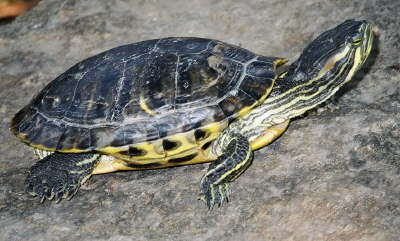 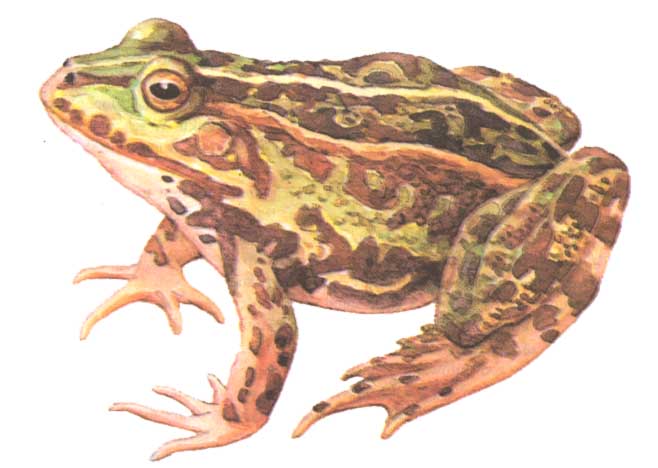 ŽELVA                                                                                ZELENA ŽABA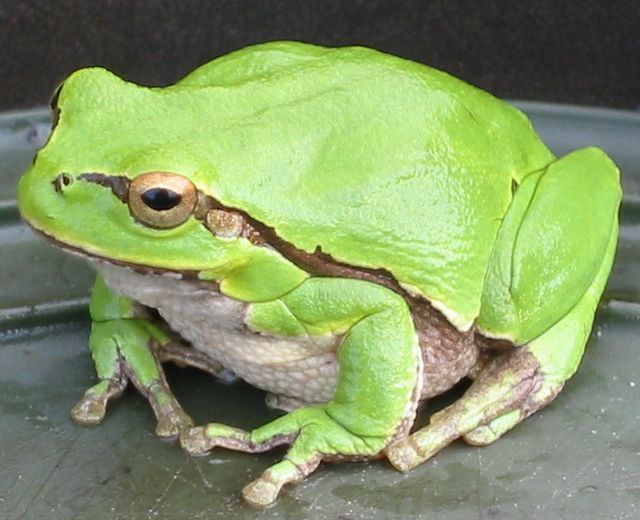 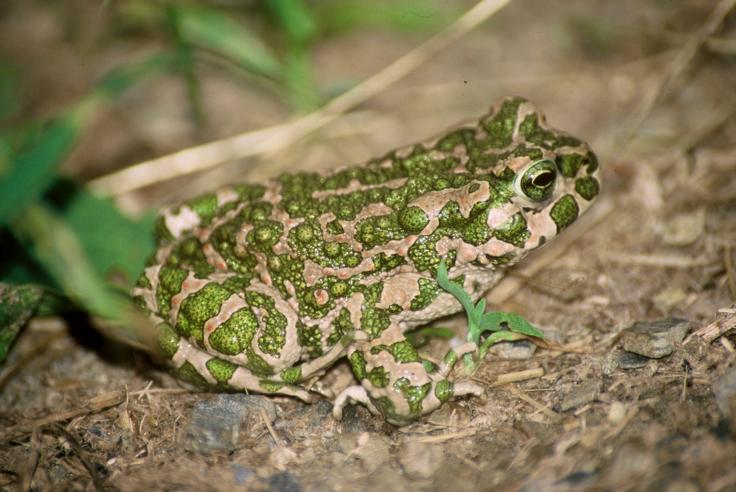 ZELENA REGA                                                                KRASTAČA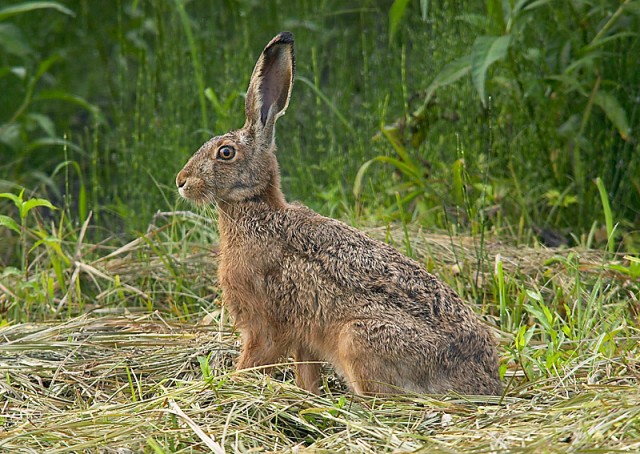 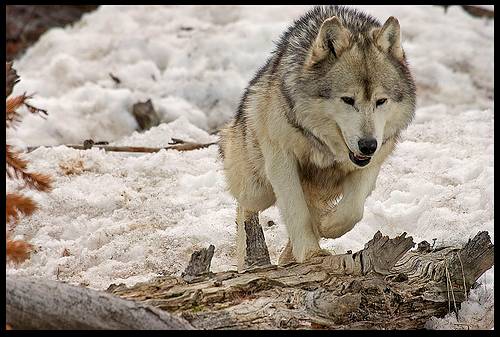 ZAJEC (POLJSKI)                                                                        VOLK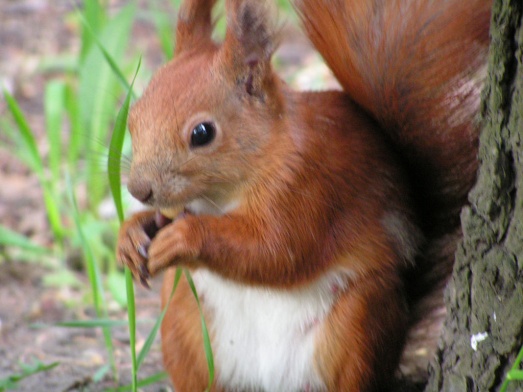 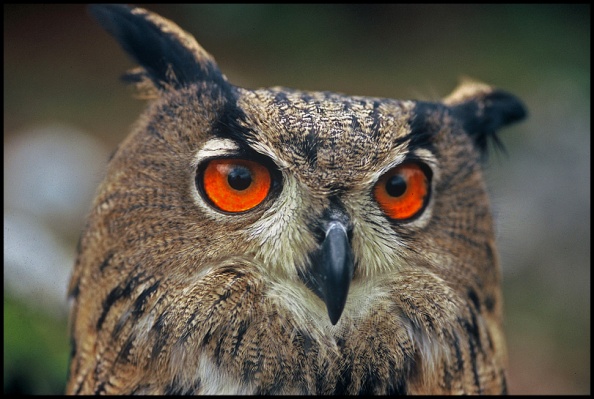 VEVERICA                                                       VELIKA UHARICA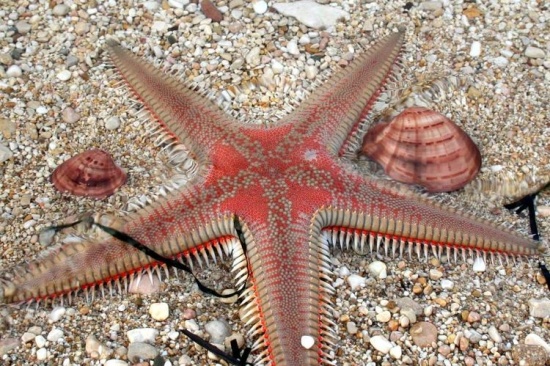 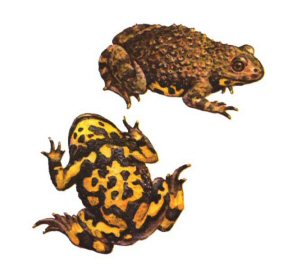 VELIKA GLAVNIKASTA MORSKA ZVEZDA                                                                 URH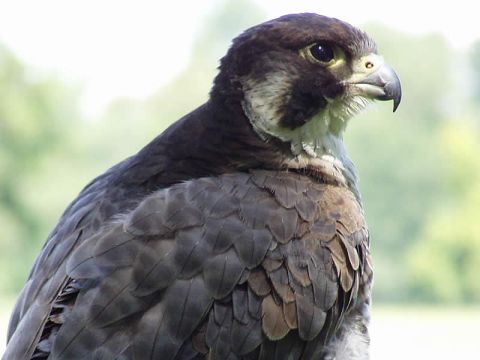 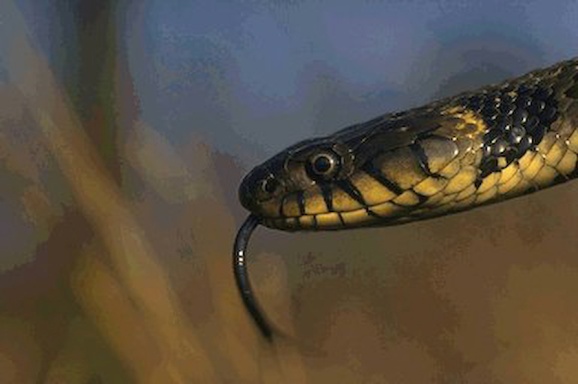 SOKOL                                                              SMOKULJA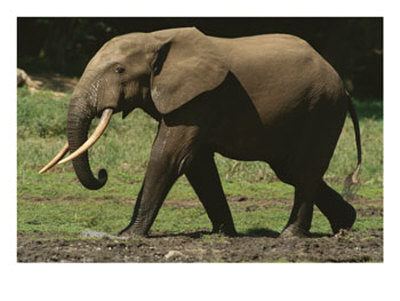 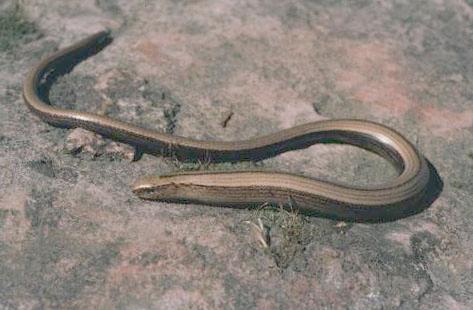 SLON                                                                        SLEPEC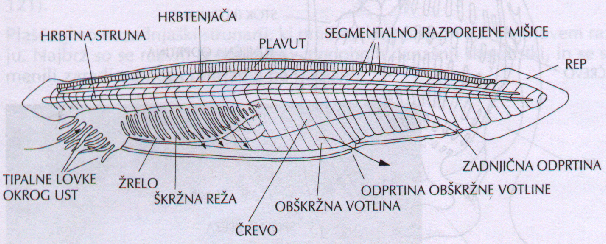 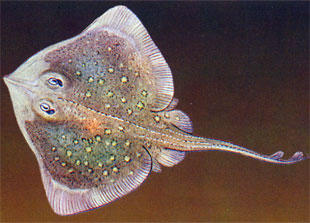 ŠKRGOUSTKA                                                                           SKAT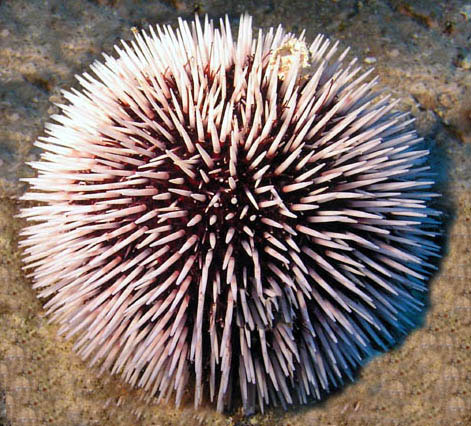 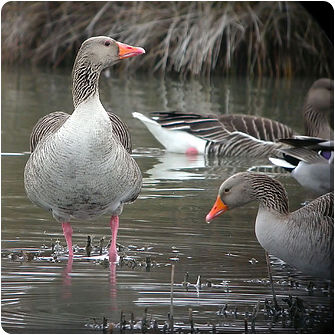 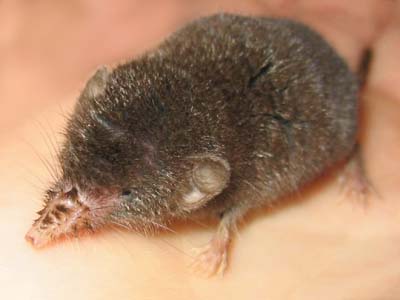 SIVI MORSKI JEŽEK                                            SIVA GOS                                                                 ROVKA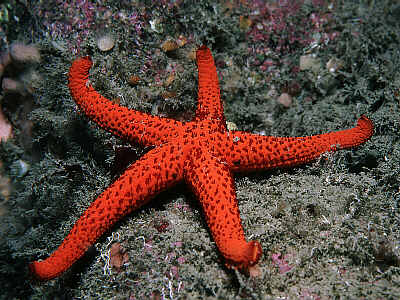 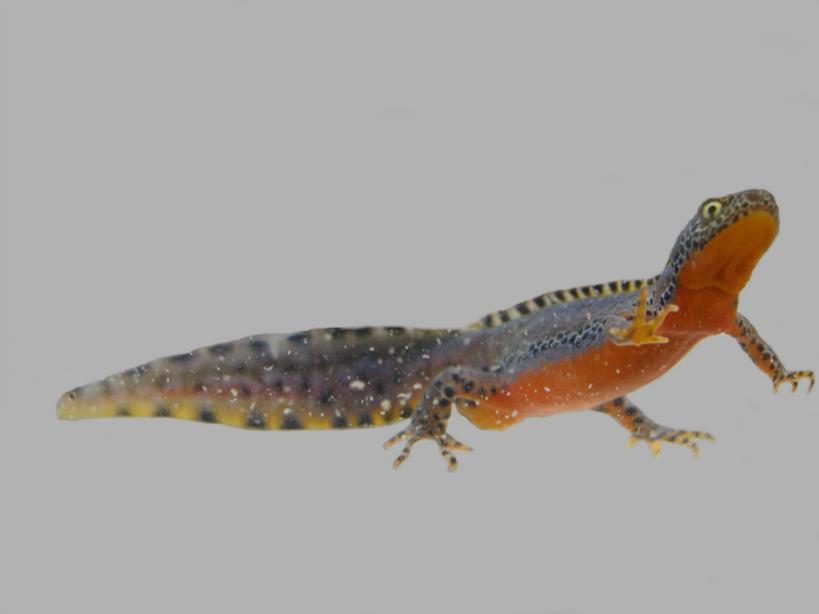 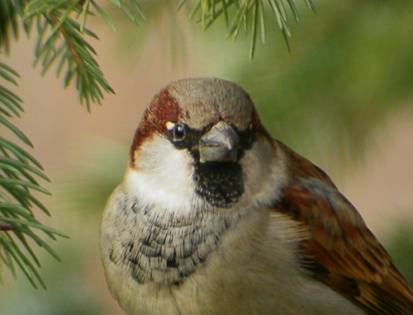 RDEČA MORSKA ZVEZDA                                              PUPEK                                      POLJSKI VRABEC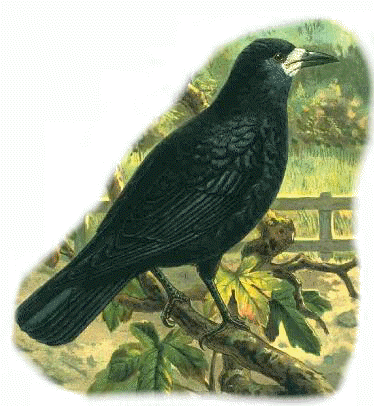 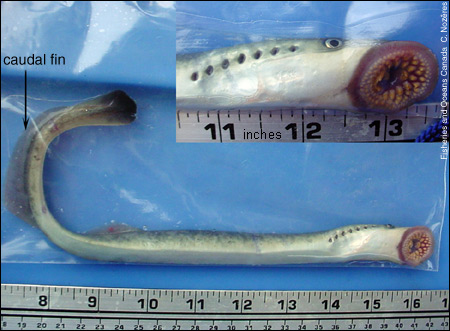 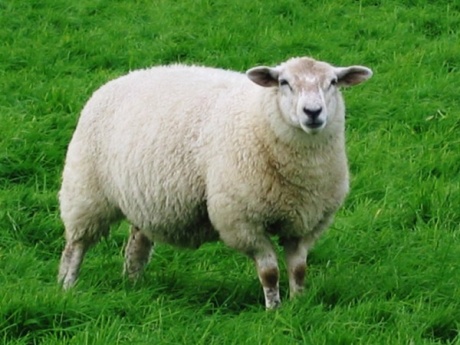 POLJSKA VRANA                                               PIŠKUR                                                                  OVCA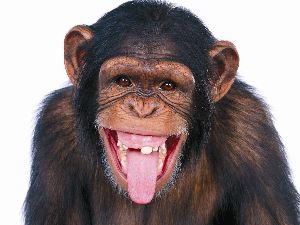 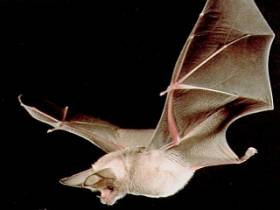 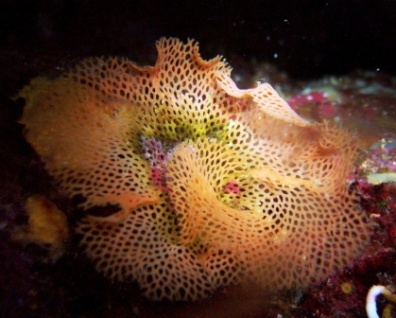 OPICA                                                     NETOPIR                                            NEPTUNOVA ČIPKA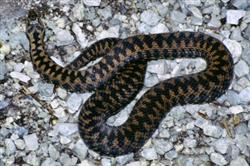 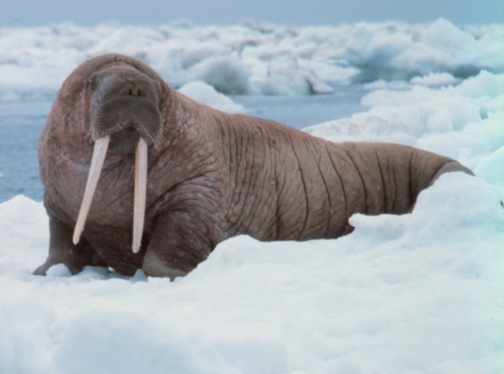 NAVADNI GAD                                                           MROŽ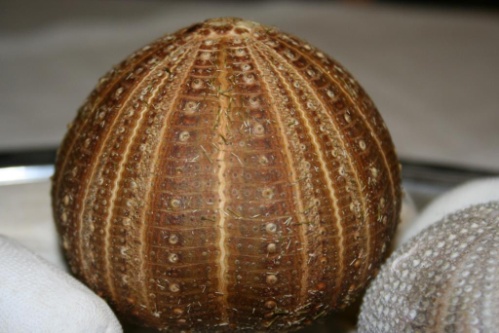 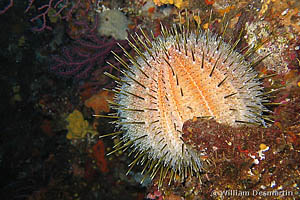 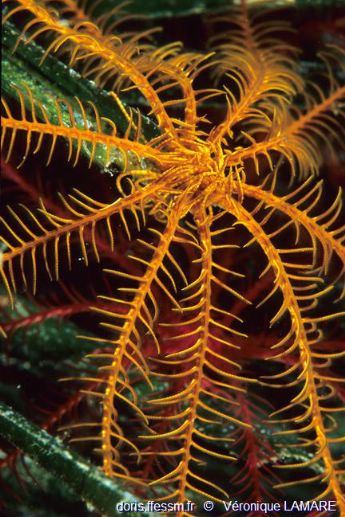 MORSKA MELONA MORSKA                                                                                      LILIJA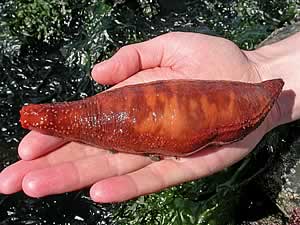 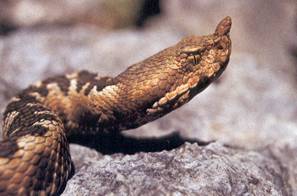 MORSKA KUMARA                                                                MODRAS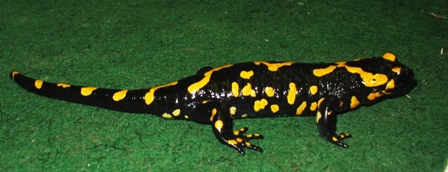 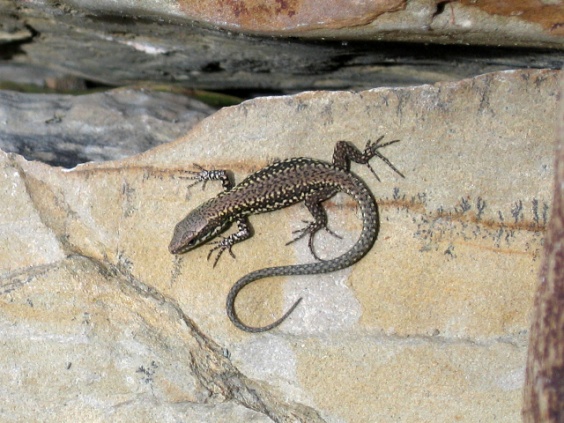 MOČERAD                                                                                           MARTINČEK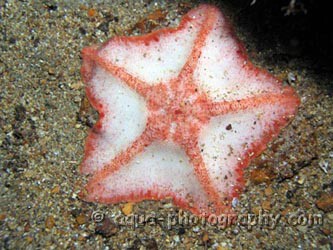 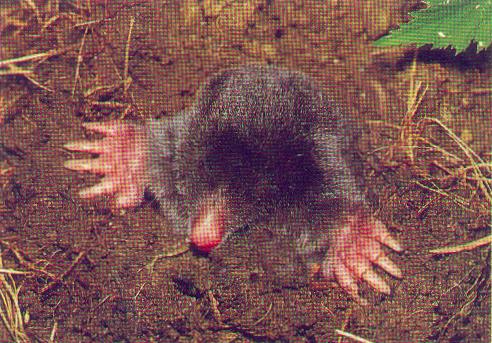 LISTASTA MORSKA ZVEZDA                                                                      KRT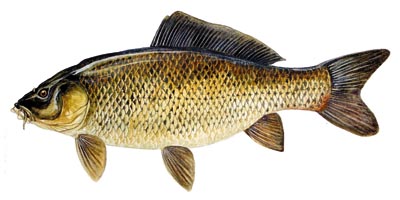 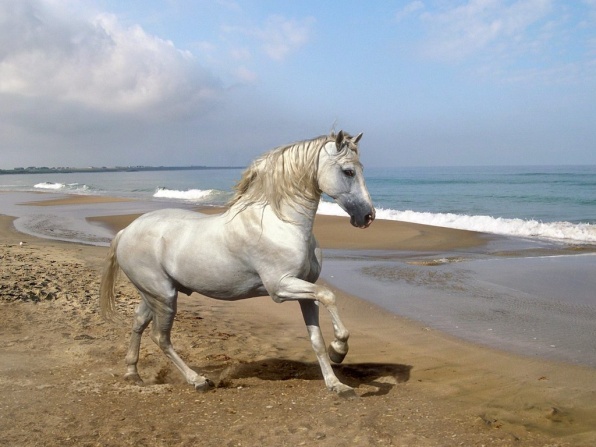 KRAP                                                                                             KONJ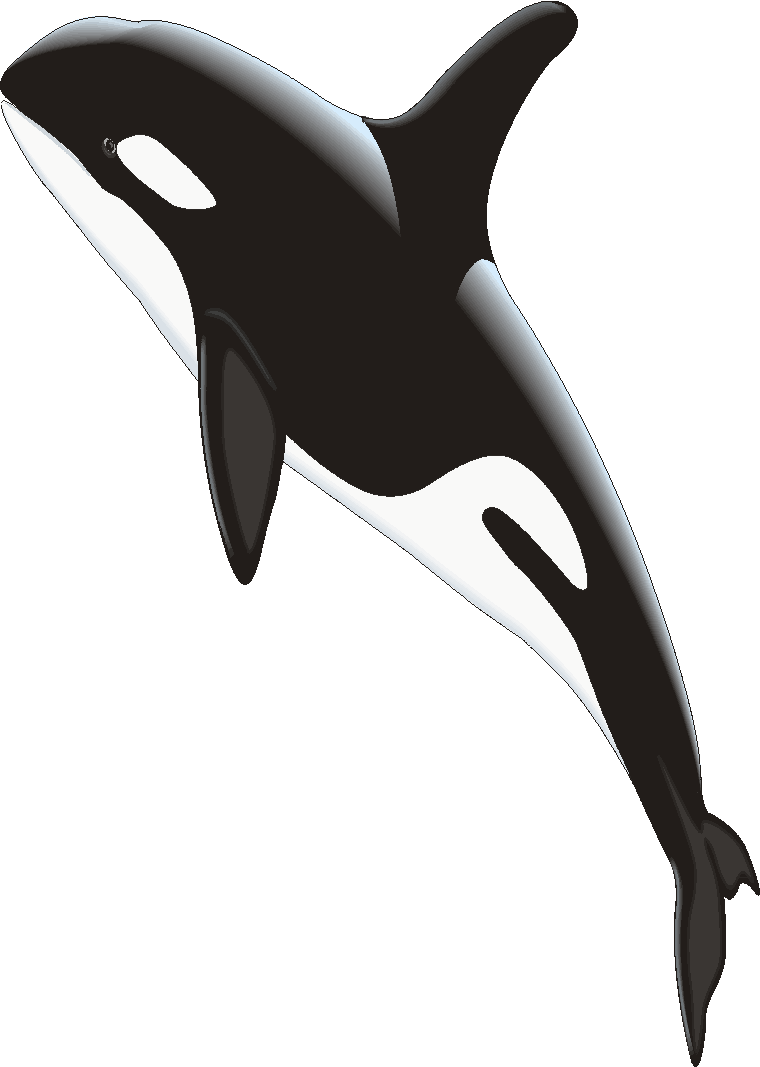 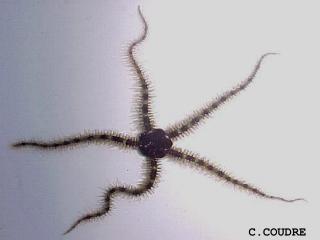 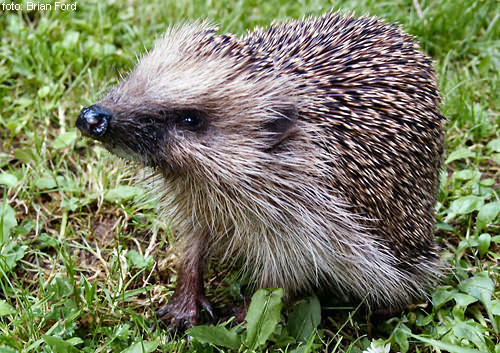 KIT                             KAČJEREP                                                                            JEŽ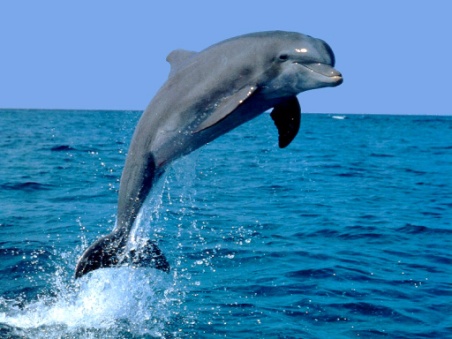 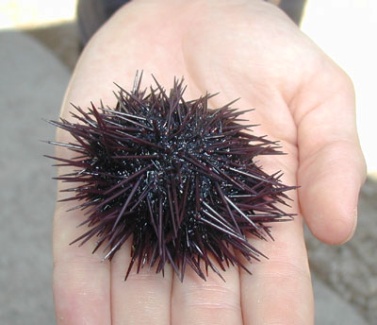 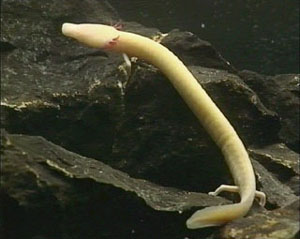 DELFIN                                          ČRNI MORSKI JEŽEK                                     ČLOVEŠKA RIBICA (MOČERIL)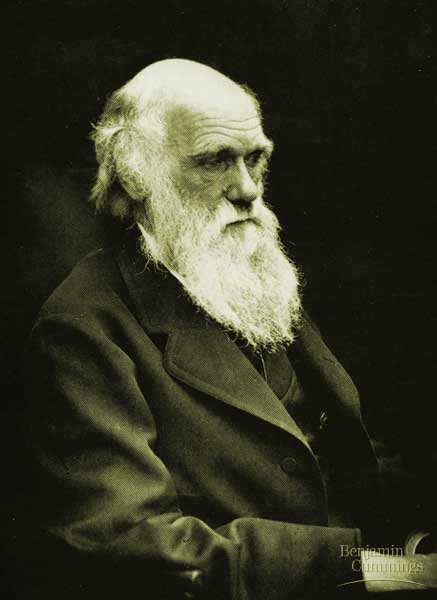 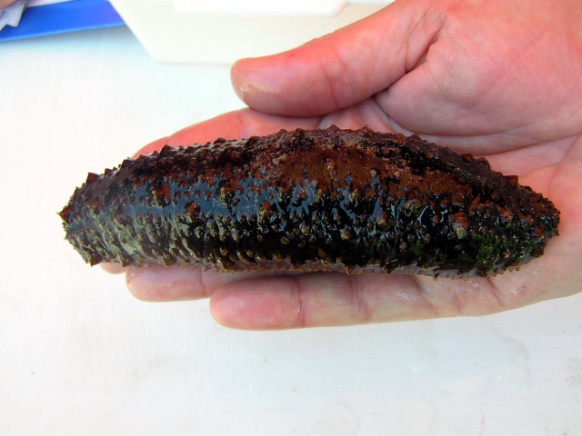 ČLOVEK                                               BRIZGAČ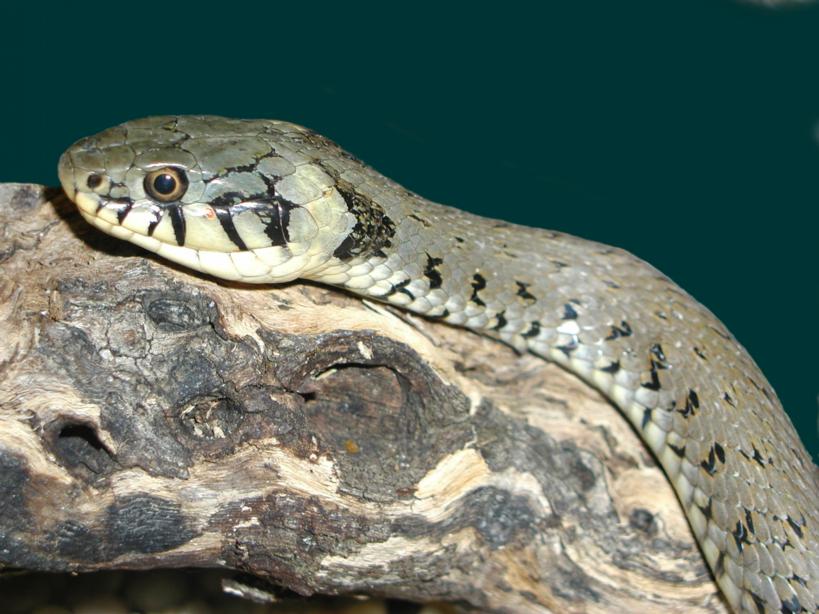 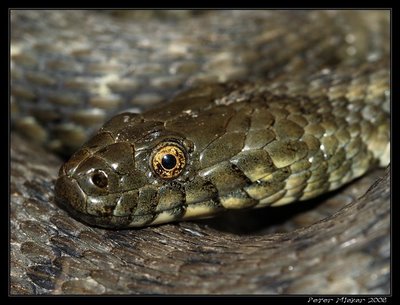 BELOUŠKA                                                     KOBRANKA